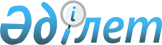 О внесении изменений в решение маслихата района имени Габита Мусрепова от 6 января 2021 года № 72-7 "Об утверждении бюджета Шукыркольского сельского округа района имени Габита Мусрепова на 2021-2023 годыРешение маслихата района имени Габита Мусрепова Северо-Казахстанской области от 6 декабря 2021 года № 12-11
      Маслихат района имени Габита Мусрепова Северо-Казахстанской области РЕШИЛ:
      1. Внести в решение маслихата района имени Габита Мусрепова Северо-Казахстанской области "Об утверждении бюджета Шукыркольского сельского округа района имени Габита Мусрепова на 2021-2023 годы" от 6 января 2021 года № 72-7 (зарегистрировано в Реестре государственной регистрации нормативных правовых актов под № 6926) следующие изменения:
      пункт 1 изложить в новой редакции:
      "1. Утвердить бюджет Шукыркольского сельского округа района имени Габита Мусрепова на 2021-2023 годы согласно приложениям 1, 2 и 3 соответственно к настоящему решению, в том числе на 2021 год в следующих объемах:
      1) доходы – 68 650,8 тысяч тенге:
      налоговые поступления – 1 120 тысяч тенге;
      неналоговые поступления – 0;
      поступления от продажи основного капитала – 0;
      поступления трансфертов – 67 530,8 тысяч тенге; 
      2) затраты – 68 854,9 тысяч тенге; 
      3) чистое бюджетное кредитование – 0:
      бюджетные кредиты – 0;
      погашение бюджетных кредитов – 0;
      4) сальдо по операциям с финансовыми активами – 0:
      приобретение финансовых активов – 0;
      поступления от продажи финансовых активов государства – 0;
      5) дефицит (профицит) бюджета – - 204,1 тысяча тенге;
      6) финансирование дефицита (использование профицита) бюджета – 204,1 тысяча тенге:
      поступление займов – 0;
      погашение займов – 0;
      используемые остатки бюджетных средств – 204,1 тысяча тенге.";
      приложение 1 к указанному решению изложить в новой редакции, согласно приложению к настоящему решению.
      2. Настоящее решение вводится в действие с 1 января 2021 года. Бюджет на 2021 год Шукыркольского сельского округа района имени Габита Мусрепова
					© 2012. РГП на ПХВ «Институт законодательства и правовой информации Республики Казахстан» Министерства юстиции Республики Казахстан
				
      Секретарь маслихата района имени Габита Мусрепова Северо-Казахстанской области 

Е. Адильбеков
Приложениек решению маслихата районаимени Габита МусреповаСеверо-Казахстанской областиот 6 декабря 2021 года№ 12-11Приложение 1к решению маслихата районаимени Габита МусреповаСеверо-Казахстанской областиот 6 января 2021 года№ 72-7
Категория
Класс
Подкласс
Наименование
Сумма (тысяч тенге)
1. Доходы
68 650,8
1
Налоговые поступления
1 120
04
Налоги на собственность
1 120
1
Налоги на имущество 
9
3
Земельный налог
123
4
Налог на транспортные средства 
988
2
Неналоговые поступления
0
3
Поступления от продажи основного капитала
0
4
Поступления трансфертов
67 530,8
02
Трансферты из вышестоящих органов государственного управления
67 530,8
3
Трансферты из районного (города областного значения) бюджета
67 530,8
Функциональная группа
Администратор 
бюджетных программ
Программа
Наименование
Сумма (тысяч
тенге)
2. Затраты
68 854,9
01
Государственные услуги общего характера
19 663,2
124
Аппарат акима города районного значения, села, поселка, сельского округа
19 663,2
001
Услуги по обеспечению деятельности акима города районного значения, села, поселка, сельского округа
19 663,2
07
Жилищно-коммунальное хозяйство
25 272,3
124
Аппарат акима города районного значения, села, поселка, сельского округа
25 272,3
008
Освещение улиц в населенных пунктах
803,9
014
Организация водоснабжения в населенных пунктов
24 468,4
12
Транспорт и коммуникации
23 919,3
124
Аппарат акима города районного значения, села, поселка, сельского округа
23 919,3
045
Капитальный и средний ремонт автомобильных дорог в городах районного значения, селах, поселках, сельских округах
23 919,3
15
Трансферты
0,1
124
Аппарат акима города районного значения, села, поселка, сельского округа
0,1
048
Возврат неиспользованных (недоиспользованных) трансфертов
0,1
3. Чистое бюджетное кредитование
0
Бюджетные кредиты
0
Погашение бюджетных кредитов
0
4. Сальдо по операциям с финансовыми активами
0
Приобретение финансовых активов
0
Поступления от продажи финансовых активов государства
0
5. Дефицит (профицит) бюджета
-204,1
6. Финансирование дефицита (использование профицита) бюджета
204,1
Поступление займов
0
Погашение займов
0
Используемые остатки бюджетных средств
204,1
Категория
Класс
Подкласс
Наименование
Сумма (тысяч
тенге)
8
Используемые остатки бюджетных средств
204,1
01
Остатки бюджетных средств
204,1
1
Свободные остатки бюджетных средств
204,1